Your recent request for information is replicated below, together with our response.During the 2023 calendar year, how many temporary fixed position speed cameras were withdrawn from service that were positioned at a site where a temporary speed limit had been introduced because of road maintenance?
(This figure should include all those temporary cameras that were installed and removed during 2023 but also those installed prior to 2023 but subsequently removed during 2023.)For the time period specified, one temporary fixed speed location was enforced by Safety Cameras Scotland due to roadworks. For each of the temporary cameras referred to above please state: a) When was it installed? b) When was it removed?In response to these questions section 17 of the Act applies as the information sought is not held by Police Scotland.  You may wish to contact Transport Scotland.I can however advise you that Safety Cameras Scotland enforcement at this location commenced on 11/05/2023 and ended on the 01/10/2023.  c) Where it was positioned?The site was enforced using Temporary Average Speed Cameras (TASCAR) and was located on the M8 between junctions 24 and 27.  d) What was the original speed limit on the road?The original speed limit was 70mph.e) What was the temporary speed limit being enforced for the cameras?The temporary speed limit was 40mph. f) In relation to the temporary speed limit (i) what was the total number of violations of the limit that were detected by the system and (ii) and how many notices of intended prosecution were sent to motorists?Throughout the time period stated previously, the total number of offences was 3,377 and 3,284 notices of intended prosecution were issued as a result.The data above relates to camera detected offences only. ‘Offences’ is defined as ‘total number of activations where an offence can be proven to have taken place’, which excludes emergency services vehicle exemptions and other non-offences.Data is taken from a live system which is subject to change and correct as of 15/04/2024.For a variety of reasons, not all detections will result in a Conditional Offer of Fixed Penalty Notice/ report to the Procurator Fiscal.   g) What was the highest speed or highest average speed recorded at this site and (if known) the make and model of the vehicle involved and the penalty imposed?The highest speed recorded during the enforcement period involved an Audi A3 Sport TDI travelling at 76mph.  This offence was reported to the Procurator Fiscal.If you require any further assistance, please contact us quoting the reference above.You can request a review of this response within the next 40 working days by email or by letter (Information Management - FOI, Police Scotland, Clyde Gateway, 2 French Street, Dalmarnock, G40 4EH).  Requests must include the reason for your dissatisfaction.If you remain dissatisfied following our review response, you can appeal to the Office of the Scottish Information Commissioner (OSIC) within 6 months - online, by email or by letter (OSIC, Kinburn Castle, Doubledykes Road, St Andrews, KY16 9DS).Following an OSIC appeal, you can appeal to the Court of Session on a point of law only. This response will be added to our Disclosure Log in seven days' time.Every effort has been taken to ensure our response is as accessible as possible. If you require this response to be provided in an alternative format, please let us know.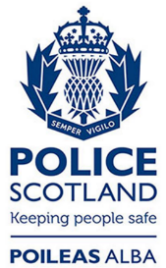 Freedom of Information ResponseOur reference:  FOI 24-1013Responded to:  22 April 2024